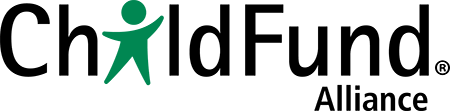 Rendición de cuentas adaptada a la niñez: Caja de herramientas – Módulo 9, p. 111Cronología de actividadesActividadesMes 1Mes 1Mes 1Mes 1Mes 2Mes 2Mes 2Mes 2Mes 3Mes 3Mes 3Mes 3Mes 4Mes 4Mes 4Mes 4Mes 5Mes 5Mes 5Mes 5Mes 6Mes 6Mes 6Mes 6S1S2S3S4S1S2S3S4S1S2S3S4S1S2S3S4S1S2S3S4S1S2S3S4